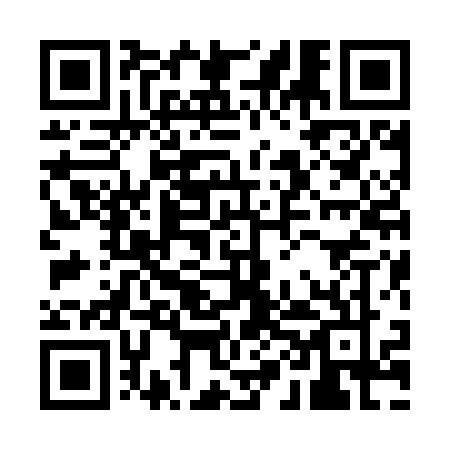 Prayer times for Aue-Aylsdorf, GermanyWed 1 May 2024 - Fri 31 May 2024High Latitude Method: Angle Based RulePrayer Calculation Method: Muslim World LeagueAsar Calculation Method: ShafiPrayer times provided by https://www.salahtimes.comDateDayFajrSunriseDhuhrAsrMaghribIsha1Wed3:175:441:095:118:3410:502Thu3:145:421:085:128:3610:533Fri3:105:401:085:128:3710:564Sat3:075:391:085:138:3910:595Sun3:035:371:085:148:4011:026Mon3:005:351:085:148:4211:057Tue2:565:331:085:158:4411:098Wed2:545:321:085:168:4511:129Thu2:535:301:085:168:4711:1510Fri2:525:281:085:178:4811:1611Sat2:525:271:085:178:5011:1612Sun2:515:251:085:188:5111:1713Mon2:505:241:085:198:5311:1814Tue2:505:221:085:198:5411:1815Wed2:495:211:085:208:5611:1916Thu2:495:191:085:208:5711:1917Fri2:485:181:085:218:5911:2018Sat2:485:171:085:219:0011:2119Sun2:475:151:085:229:0111:2120Mon2:475:141:085:229:0311:2221Tue2:465:131:085:239:0411:2322Wed2:465:121:085:249:0511:2323Thu2:455:101:085:249:0711:2424Fri2:455:091:085:259:0811:2425Sat2:455:081:095:259:0911:2526Sun2:445:071:095:269:1111:2627Mon2:445:061:095:269:1211:2628Tue2:445:051:095:279:1311:2729Wed2:435:041:095:279:1411:2730Thu2:435:031:095:289:1511:2831Fri2:435:031:095:289:1611:28